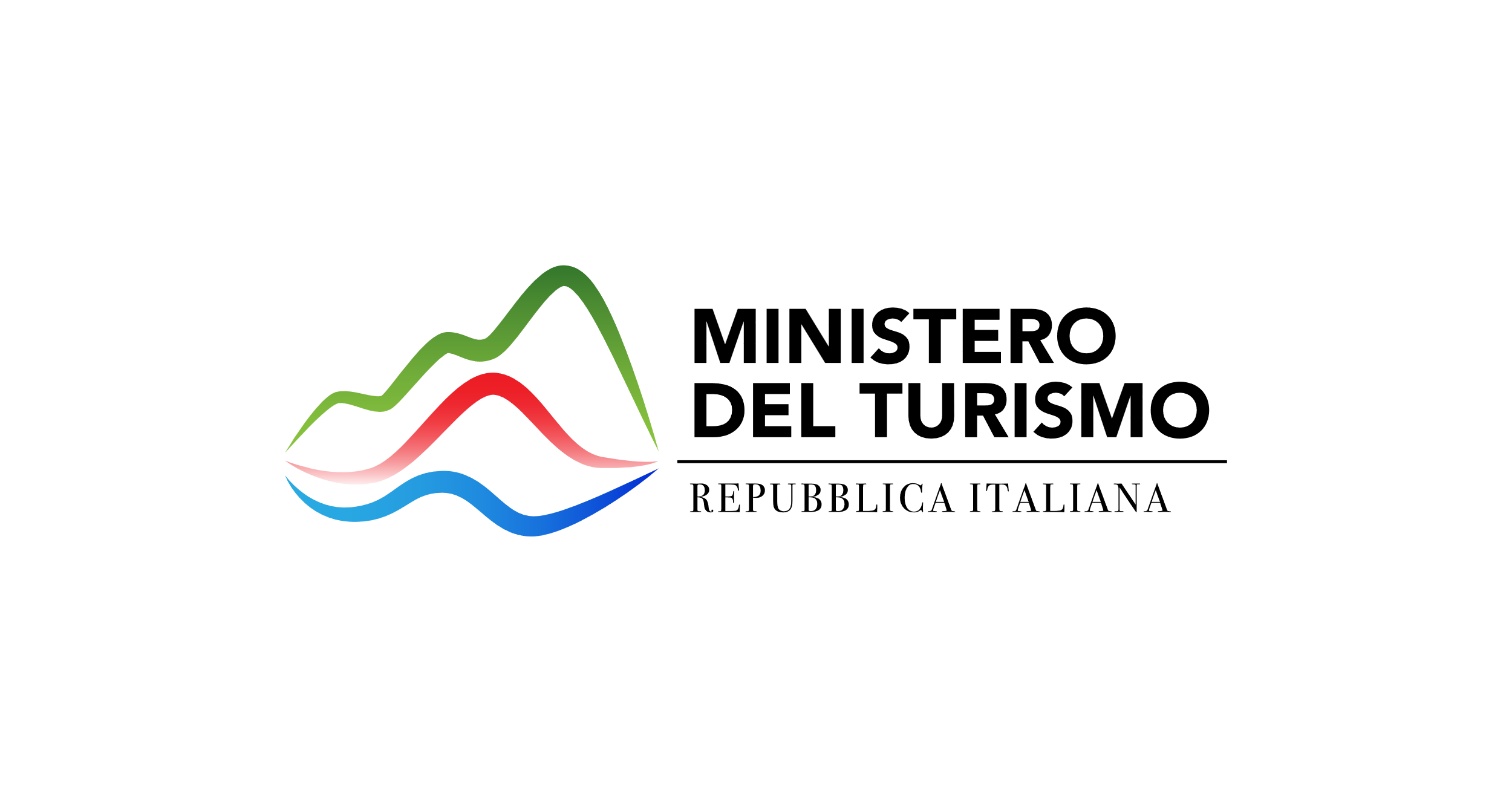 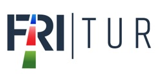 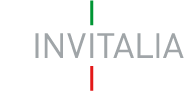 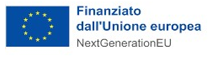 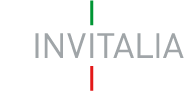 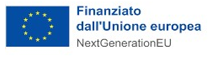 NOTA BENE:Questo modulo è presente solo a scopo esemplificativo, non va pertanto allegato alla modulistica!La domanda di accesso alle agevolazioni sarà generata in automatico dalla piattaforma informaticaINCENTIVI FINANZIARI PER LE IMPRESE TURISTICHEFRI-TURMODULO DI DOMANDAAllegato 1 – Scheda tecnicaDOMANDAL’impresa XXXX con CF XXXXXXX avente come rappresentante legale XXXXXX CF - XXXXXXXXXX;CHIEDEdi accedere alle agevolazioni (finanziamento agevolato e contributo) di cui all’art. 3, del Decreto-legge 6 novembre 2021, n. 152 (di seguito, per brevità, anche “Decreto”) mediante la presentazione di un programma di interventi per un importo complessivo pari ad euro (IVA esclusa) xxx.xxx,xx:Interventi di riqualificazione energetica delle strutture di cui al decreto del Ministero dello sviluppo economico del 6 agosto 2020.Interventi di riqualificazione antisismica indicati all'articolo 16-bis, comma 1, lettera i), del decreto del Presidente della Repubblica 22 dicembre 1986, n. 917, recante il Testo unico delle imposte sui redditi.Interventi di eliminazione delle barriere architettoniche, in conformità alla legge 9 gennaio 1989 n. 13 e al decreto del presidente della Repubblica 24 luglio 1996, n. 503.Interventi edilizi di manutenzione straordinaria, di restauro e risanamento conservativo, di ristrutturazione edilizia e installazione di manufatti leggeri, di cui all'articolo 3, comma 1, lettere b), c) d) ed e.5), incluse le unità abitative mobili e loro pertinenze e accessori collocate, anche in via continuativa, in strutture ricettive all’aperto per la sosta e il soggiorno dei turisti, del decreto del Presidente della Repubblica 6 giugno 2001, n. 380, funzionali alla realizzazione di interventi di incremento dell'efficienza energetica delle strutture e di riqualificazione antisismica e agli interventi di eliminazione delle barriere architettoniche, in conformità alla legge 9 gennaio 1989, n. 13, e al decreto del presidente della Repubblica 24 luglio 1996, n. 503.Interventi per la realizzazione di piscine termali e acquisizione di attrezzature e apparecchiature per lo svolgimento delle attività termali, relativi alle strutture di cui all'articolo 3 della legge 24 ottobre 2000, n. 323.Interventi per la digitalizzazione previste dall'articolo 9, comma 2, del decreto-legge 31 maggio 2014, n. 83, convertito, con modificazioni, dalla legge 29 luglio 2014, n. 106.Interventi di acquisto/rinnovo di arredi.ANAGRAFICA PROPONENTERIEPILOGO PROGRAMMA DEGLI INTERVENTI E COPERTUREAllegato 1 – Scheda tecnicaDESCRIZIONE DEL PROGRAMMA DEGLI INTERVENTITitolo del programma degli interventi XXXXXXXXXXXXXXXXXXXXXXXXXXXXXXXXXXDescrizione sintetica del programma degli interventiXXXXXXXXXXXXXXXXXXXXXXXXXXXXXXXXXXXXXXXXXXXXXXXXXXXXXXXXXXXXXXXXXXXXXXXXXXXXXXXXXXXXXXXXXXXXXXXXXXXXXXXXXXXXXVOCI DI SPESAINFORMATIVA PRIVACYINFORMATIVA PRIVACY PER LA PRESENTAZIONE DELLA DOMANDA DI FINANZIAMENTO A VALERE SULLA misura “Fondo rotativo imprese per il sostegno alle imprese e gli investimenti di sviluppo nel turismo” - Art. 3 del Decreto-Legge 6 novembre 2021, n. 152L'Agenzia Nazionale per l'attrazione degli investimenti e lo sviluppo d'impresa S.p.A. - Invitalia, con sede in Via Calabria, 46 - 00187 Roma, centralino +39 06.421601 (di seguito “Agenzia” o “Invitalia”), ai sensi dell'art. 13 del Regolamento (UE) 2016/679 (di seguito secondo l’acronimo inglese “GDPR”), in qualità di Responsabile del trattamento ai sensi dell’art. 28 DGPR, informa che la presente sezione del sito https://www.invitalia.it/cosa-facciamo/rafforziamo-le-imprese/fri-tur, è riservata agli utenti già identificati tramite il Sistema Pubblico di Identità Digitale-SPID, Carta di identità elettronica e Carta Nazionale dei servizi per la presentazione della domanda di agevolazione per la misura agevolativa “FRI-TUR” (di seguito "Misura"), e per le successive fasi di attuazione.Il trattamento dei dati è presupposto indispensabile per la adesione all’Avviso del 07/05/2024 adottato dal Ministro del Turismo.Tutti i dati saranno oggetto di trattamento, per conto del Ministero del Turismo, Titolare del trattamento, sia da parte di Invitalia quale Responsabile, sia da parte di Cassa Depositi e Prestiti (CdP) e delle Banche Finanziatrici nel rispetto delle disposizioni applicabili in materia di protezione dei dati personali, nonché degli obblighi di riservatezza. Ulteriori informazioni in merito al trattamento dei dati acquisiti da Invitalia, quale Responsabile del trattamento, mediante l’utilizzo del sito www.invitalia.it sono forniti nella sezione “Privacy Policy” del sito web www.invitalia.it/privacy-policy.Ulteriori informazioni da parte del Ministero del Turismo, quale Titolare del trattamento, in merito al trattamento dei dati e all’esercizio dei diritti da parte degli interessati, sono rinvenibili consultando la pagina “privacy policy” del sito web https://www.ministeroturismo.gov.it/privacy-policy/. Il trattamento dei dati in questione è presupposto indispensabile per la partecipazione al presente Avviso e per tutte le conseguenti attività.Soggetti del trattamento e destinatariIl trattamento dei dati personali sarà effettuato da Invitalia quale Responsabile del trattamento e dal proprio personale autorizzato e istruito sulla base di specifiche istruzioni in ordine alle finalità e alle modalità del trattamento (dipendenti, collaboratori, consulenti o prestatori di servizi). I dati personali del Soggetto richiedente, tutti riferibili alle imprese operanti nel settore turistico ricettivo, potranno essere condivisi, per finalità istituzionali, con soggetti nei confronti dei quali la comunicazione sia prevista da disposizioni di legge, da regolamenti ovvero con soggetti pubblici per lo svolgimento delle loro funzioni istituzionali (a titolo esemplificativo, autorità di vigilanza e di controllo per lo svolgimento degli accertamenti ispettivi, autorità di pubblica sicurezza, autorità giudiziaria e organi di Polizia giudiziaria specializzati in indagini di attività finanziaria).Finalità del trattamentoI dati personali forniti dal Soggetto richiedente saranno oggetto di trattamento esclusivamente per le finalità indicate nell’Avviso del 07/05/2024 del Ministero del Turismo del 28 gennaio 2023 e, in particolare da Invitalia, per l’espletamento delle seguenti attività:gestione del servizio di contact center a beneficio dei Soggetti richiedenti e delle imprese beneficiarie;gestione dell’iter di presentazione della domanda di finanziamento tramite: registrazione e accesso alla procedura informatica attraverso SPID o CIE sulla piattaforma informatica dedicata; raccolta del modulo di domanda e del programma di investimento, degli allegati firmati digitalmente, delle attestazioni rilasciate dalle banche finanziatrici e delibere di finanziamento;istruttoria domande di incentivo e verifica dei requisiti di ammissione; richiesta di integrazioni;trasmissione Proposta di concessione definitiva al MITUR e CdP ai fini dell’assunzione da parte di quest’ultima della delibera di Finanziamento agevolato;erogazione quota contributo a fondo perduto secondo le previsioni del provvedimento di concessione del MITUR;verifica avanzamento programma di investimento e permanenza condizioni ammissibilità accertate tramite vigilanza, controlli, ispezioni in ottemperanza a quanto previsto dalla normativa vigente;servizi di project management.Base giuridica del trattamentoIl trattamento dei dati personali del Soggetto richiedente è pertanto effettuato nell’esecuzione dei compiti di interesse pubblico (articolo 6, comma 1, lett.e), GDPR) di Invitalia e del Mistero del Turismo e, altresì, per eseguire misure contrattuali e precontrattuali, nonché per adempiere a un obbligo previsto dalla legge (art. 6, co.1, lett. b) e c), GDPR). Categorie di dati personaliNell’ambito dei dati conferiti ai fini dell’ammissione alla Misura agevolativa e, in particolare, nella documentazione inviata dai Soggetti richiedenti, potranno essere presenti anche dati personali relativi a condanne penali e reati, come definiti dall’art. 10 del GDPR (in particolare, dati relativi al casellario giudiziario ed ai carichi pendenti), la cui raccolta è necessaria per adempiere a specifiche finalità di legge. Periodo di conservazione dei datiI dati saranno trattati per tutto il periodo di validità del rapporto contrattuale e anche, in seguito a detto periodo, per garantire l’espletamento dei relativi obblighi di legge con riferimento al controllo delle Misure e al monitoraggio delle stesse. Successivamente i dati saranno resi in forma anonima. Aggiornamenti alla presente informativaLa presente informativa potrà essere aggiornata da Invitalia, al fine di conformarsi alla normativa, nazionale ed europea, in materia di trattamento dei dati personali e/o di adeguarsi alla adozione di nuovi sistemi o procedure interne, o comunque per ogni altro motivo che si rendesse opportuno e/o necessario.La presente informativa potrà quindi subire in qualsiasi momento, senza alcun preavviso, modifiche nel tempo. Si invita, pertanto, il Soggetto richiedente a consultare periodicamente questa pagina del Sito. Data ultimo aggiornamento: maggio 2024Apponendo il check, l’utente esprime automaticamente la conferma di aver preso visione dell’informativa.Dichiara infine di aver preso visione dell’informativa privacyFirma digitale del Rappresentante LegaleSocietà esteraSocietà esteraSiSiDenominazioneForma GiuridicaCodice FiscalePartita IVAData di CostituzioneData rilascio p. IVADimensione ImpresaAteco 2007 attività primariaDescrizione attività economicaAttività esercitataAttività esercitataAttività esercitataAttività esercitataIscrizione c/o CCIAA diData Iscrizione c/o CCIAANumero REASede LegaleSede LegaleSede LegaleSede LegaleSede LegaleSede LegaleNazioneRegioneProvinciaComuneIndirizzoN. CivicoCAPContattiContattiIndirizzo e-mailPECRecapiti telefoniciRequisiti:Requisiti:Il soggetto richiedente dichiara di essereIl soggetto richiedente dichiara diLegale rappresentanteLegale rappresentanteLegale rappresentanteLegale rappresentanteLegale rappresentanteLegale rappresentanteLegale rappresentanteCognomeNomeSessoNato ailCodice FiscaleResidente in ItaliaResidente in ItaliaNazioneNazioneIndirizzoIndirizzoIndirizzo e-mailIndirizzo e-mailPECRecapiti telefoniciRecapiti telefoniciRecapiti telefoniciRecapiti telefoniciReferente da contattareReferente da contattareReferente da contattareReferente da contattareReferente da contattareReferente da contattareCognom eNomeIndirizzo e-mailIndirizzo e-mailPECRecapiti telefoniciRecapiti telefoniciRecapiti telefoniciRecapiti telefoniciDelegato per procura o altro atto depositato presso la CCIAADelegato per procura o altro atto depositato presso la CCIAADelegato per procura o altro atto depositato presso la CCIAADelegato per procura o altro atto depositato presso la CCIAADelegato per procura o altro atto depositato presso la CCIAADelegato per procura o altro atto depositato presso la CCIAACognom eNomeIndirizzo e-mailIndirizzo e-mailPECPECRecapiti telefoniciRecapiti telefoniciRecapiti telefoniciCodice ATECO dell’attività economica oggetto degli interventiDescrizione AtecoDurata di realizzazione del programma degli interventi (n. mesi)Numero unità oggetto di interventiTotale programma degli interventi da realizzareTotale programma degli interventi richiesto alle agevolazioniImporto finanziamento bancarioBanca finanziatriceMIX AGEVOLATIVO RICHIESTOFinanziamento agevolatoContributo fondo perdutoLocalizzazione unità produttiva Localizzazione unità produttiva RegioneProvinciaComuneIndirizzoN. CivicoCAPDETTAGLIO SPESE PER TIPOLOGIA INTERVENTOImporto da realizzare (€)Importo richiesto alle agevolazioni (€)Importo IVA (€)a) interventi di riqualificazione energeticaa) interventi di riqualificazione energeticaa) interventi di riqualificazione energeticaa) interventi di riqualificazione energetica Descrizione come da FETotale (€)DETTAGLIO SPESE PER CAPITOLATIImporto da realizzare (€)Importo richiesto alle agevolazioni (€)Importo IVA (€)Servizi di progettazione relativi alle successive voci di spesaSuolo aziendale e sue sistemazioniFabbricati, opere murarie e assimilateMacchinari, impianti e attrezzature varie, nuovi di fabbricaInvestimenti in digitalizzazione, esclusi i costi di intermediazioneTotale (€)